№ п/пНаименование товараЕд. изм.Кол-воТехнические, функциональные характеристикиТехнические, функциональные характеристики№ п/пНаименование товараЕд. изм.Кол-воПоказатель (наименование комплектующего, технического параметра и т.п.)Описание, значение1.Скамья №27СК-27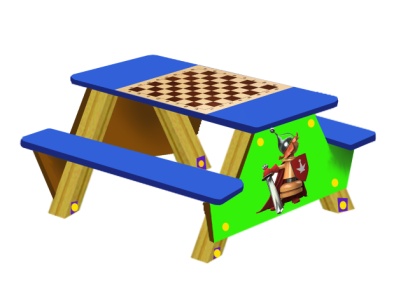 шт.11.Скамья №27СК-27шт.1Высота  (мм) 6001.Скамья №27СК-27шт.1Длина  (мм)12001.Скамья №27СК-27шт.1Ширина  (мм)12001.Скамья №27СК-27шт.1Применяемые материалы Применяемые материалы 1.Скамья №27СК-27шт.1СтолбыВ кол-ве 4 шт., выполнены из  клееного деревянного бруса, сечением 100х100 мм и имеющими скругленный профиль с канавкой посередине. Снизу столбы заканчиваются металлической закладной,  изготовленной из металлического уголка 30х30мм толщиной стенки 3мм. Закладная заканчивается прямоугольным фланцем, выполненным из стали толщиной 2мм, которые бетонируются в землю.1.Скамья №27СК-27шт.1СтолешницаВ кол-ве 1шт. Столик изготовлен из ламинированной фанеры марки ФОФ сорт 2/2 толщиной 18 мм. с наклейкой в виде шахматной доски.  Все углы фанеры закругленные, радиус 20мм,ГОСТ Р 52169-2012.Столик крепится с каркасам скамьи при помощи оцинкованного уголка 50х50х35мм.1.Скамья №27СК-27шт.1Сиденье В кол-ве 2шт. Сиденье изготовлены из ламинированной фанеры марки ФОФ сорт 2/2 толщиной 18 мм. Все углы фанеры закругленные, радиус 20мм,ГОСТ Р 52169-2012.Сиденье  крепится с каркасам скамьи при помощи оцинкованного уголка 50х50х35мм.1.Скамья №27СК-27шт.1Боковины скамьиВ кол-ве 2шт, выполнены из влагостойкой фанеры толщиной 18мм с покраской полиуретановой краской ., с нанесением тематической наклейки.1.Скамья №27СК-27шт.1МатериалыВлагостойкая ламинированная фанера марки ФОФ сорт 2/2, все торцы фанеры закругленные, радиус 20мм, ГОСТ Р 52169-2012 Детали из фанеры имеют полиакрилатное покрытие, специально предназначено для применения на детских площадках, стойко к сложным погодным условиям, истиранию, устойчиво к воздействию ультрафиолета и влаги. Металл покрашен термопластичной порошковой краской. Заглушки пластиковые, цветные. Все метизы оцинкованы.